МУНИЦИПАЛЬНОЕ БЮДЖЕТНОЕ ОБЩЕОБРАЗОВАТЕЛЬНОЕ УЧРЕЖДЕНИЕ «ПОЛТАВСКАЯ ШКОЛА» КРАСНОГВАРДЕЙСКОГО РАЙОНА РЕСПУБЛИКИ КРЫМ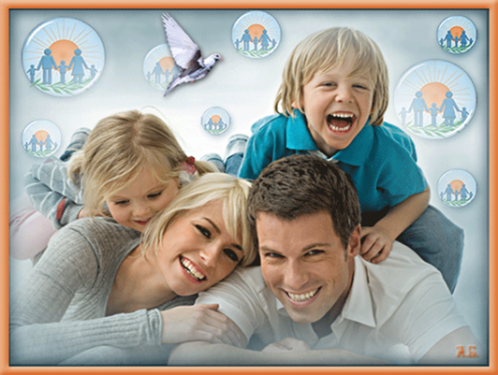 Социально-просветительский тренингподготовила  педагог-психологІ категории МБОУ «Полтавская  школа»Сейтнебиева Севиль Наримановна 2015Тема. Осознанное родительство как условие полноценного развития     ребёнка.Цель. Популяризация основ осознанного родительства как одного из основных условий полноценного развития ребёнка.ПЛАНЗнакомство. « Представление участников»Методика по ожиданию « Зёрнышки».Упражнение « Ассоциации»Определение базовых понятий « ребёнок», «родитель», «семья».Результаты анкетирования.Определение сущности главных основ осознанного родительства и путей их внедрения.Стереотипы семей.Типы семейных взаимоотношений.Подведение итогов7.1. Пожелания друг другу.Форма проведения:социально-просветительский тренингУчастники тренинга :уч-ся 11-классов, родители, ШМУ ( Школа молодого Учителя).Необходимые материалы :бейджи, маркеры, листы ватмана, наглядность и др. Ход занятияI.	ВступлениеПредставление.На маленьких листочках ( для бейджа) написать своё имя и нарисовать символ своей семьи, затем, представить его. Охарактеризовать, почему именно этот символ нарисован и что он означает.Участники тренинга все, по очереди, называют свой символ.Например : дом-семья, очаг;   сердце – любовь, взаимопонимание.Правила  работы в группах.Теперь,  давайте выработаем  Правила  работы в группах.Правила регулируют отношения между людьми, с помощью правил создаются необходимые условия работы !Участники называют правила, которые знают (устно) — затем, вывешивается плакат и правила проговариваются (см. плакат).Доверять друг другуБыть искреннимиАктивность каждогоУважение к говорящемуБыть толерантнымиНе бояться самовыражатьсяПроявлять творчествоОтвечать при поднятой рукеНе критиковатьМетодика « Зёрнышки».Методика по ожиданию.Сейчас, вы получите зёрнышки. Вам нужно написать, что вы ждёте от сегодняшнего занятия, тренинга?С какой целью вы пришли сегодня на тренинг?Все по очереди выходят и называют своё ожидание, наклеивая  их на плакат (сажаем в землю).  Запоминайте, куда посадили своё зерно.Скажите, а для чего мы проговариваем свои ожидания ?Когда мы проговариваем, мы больше осознаём то, чего мы хотим!В конце занятия мы посмотрим, насколько ваши ожидания оправдались, как проросли наши зёрнышки.ІІ. Основная частьУпражнение « Ассоциации»Давайте мы с вами назовём ассоциации к словам :ребёнок, родители, семья.(названные ассоциации  записать на плакате)Повесить плакат и зачитать определения :ребёнок, родители, семьяСм. плакаты.4.  Результаты анкетированияСо старшеклассниками  (110 чел.) было проведено анкетирование. Им необходимо было ответить на некоторые вопросы.Например :Каких  родителей можно назвать идеальными ?Ответы были следующие :Идеальные родители – это такие взрослые, которые :понимают своих детей  ( 80 учащихся );любят своих детей ( 100 учащихся );помогают решать проблемы ( 86 учащихся);не кричат на своих детей ( 90 уч.);готовы выслушать, поддержать своих детей ( 100 уч.);не читают нотации;не пьют ( 40 чел.)На вопрос, Какие запреты преобладают у твоих родителей в общении с тобой ? – ответили :не куритьне приходить поздно домойдолго не разговаривать по телефону с друзьями не ночевать у друзейне общаться с теми ребятами, которые не нравятся родителямне грубить взрослым.Это исследование показало : зачастую то, что значимо для взрослых в воспитании их детей, совершенно не значимо для самого ребёнка. Всё это приводит к тому, что взрослые и дети никак не могут понять друг друга, и это сказывается на их взаимоотношениях и реальных результатах семейного воспитания. И детям, и взрослым необходимо, чтобы их не только слушали, но и слышали,  не только принимали, но и поддерживали, помогали.Беседа.Скажите, а что же такое родительство ?Что для вас есть родительство.Все  по очереди высказываютсяНапример : Это ответственность за ребёнка, определённые обязанности в семье, желание иметь ребёнка, создание благоприятных условий для его развития и т.д.Вывешивается плакат с определением   «родительство». (Авторское определение)А что такое осознанное родительство ?Метод неоконченных предложений.На бланках, напишите, что для вас есть осознанное родительство.Когда все напишут – зачитать и обосновать.« Стереотипы  семей»Сейчас, мы рассмотрим 3 типа семей :  « Каменная  стена»   Этот тип характеризуется сочетанием высоких требований к ребёнку с пониженным вниманием к его потребностям. Ребёнка часто стыдят, пытаются сломать, сделать по типу своей семьи. Постоянно сравнивают его поведение и личность с некими высокими моральными стандартами. У ребёнка очень много обязанностей и мало прав.« Медуза»Этот тип семьи не имеет чёткой определённой структуры. У таких родителей, дети заводятся как обязательный элемент семьи. Родители могут иметь различного рода зависимости. Потребности ребёнка разумно удовлетворяются, существует небольшое количество соблюдаемых правил и запретов; в ребёнке поощряется самостоятельность, развивается ответственность. Дети из таких семей попадают под негативное влияние окружающих.« Костяк»Для этого типа семьи характерен демократический подход в решении проблем. Здесь присутствует взаимопонимание, чёткие правила. Существует 6 правил в этой семье :- я верю в тебя- я доверяю тебе- я верю в то, что ты преодолеешь любые трудности- я тебя слушаю и слышу- ты для меня являешься важным человеком- я проявляю свою любовь к тебе и не стыжусь этого.     Ребёнок находится в центре внимания семьи, которая стремится к максимальному удовлетворению его потребностей. Нет запретов и санкций, часто такие дети просто не понимают слов « нет» и « нельзя».Разделитесь на 3 группы. Найдите слабые и сильные стороны в своём типе семьи. (+) и ( -).  Например:(+) – в типе « Каменная стена»:- сущ. элементы гендерного воспитания- постоянный контроль со стороны родителей(-) :  - постоянное чувство страха у ребёнка        - зависимость ребенка от родителей        - отсутствие доверия(+) – в типе « Медуза»:- приспособленность детей- дети учатся на своих ошибках, личном опыте( -) : - отсутствие контроля- нет системы в воспитании- нет положит.традиций в семье- страх детей (не видят своей значимости)( +) – в типе « Костяк»:- любовь-демократичность- взаимопонимание- эмпатия,  доверие, внимательность друг к другу(-) :  - неумение реагировать на соц. Трудности        -недостаток контроля.Как вы думаете, какой тип семьи самый положительный, благоприятный ?  Почему ?Лекторий.В каждой семье объективно складывается определённая,  далеко не всегда осознанная ею система воспитания. Выделяют 4 тактики воспитания в семье и отвечающие им 4 типа семейных взаимоотношений. : диктат, опека,  невмешательство и сотрудничество.Диктат  в семье проявляется в систематическом поведении одними членами семейства, инициативы и чувства собственного достоинства у других его членов.Родители могут и должны предъявлять требования к своему ребёнку, исходя из целей воспитания, норм морали, конкретных ситуаций, в которых необходимо принимать пед. и нравственно-оправданные решения. Безоглядная авторитарность родителей, игнорирование интересов и мнений ребёнка, систематическое лишение его права голоса при решении вопросов, к нему относящихся, - всё это гарантия серьёзных неудач формирования его личности.Опека в семье – это система отношений, при которых родители, обеспечивая своим трудом удовлетворение всех потребностей ребёнка, ограждают его от каких-либо забот, усилий и трудностей, принимая их на себя. Именно эти дети оказываются более неприспособленными к жизни в коллективе. По данным психологических наблюдений именно эта категория подростков даёт наибольшее число срывов в переходном возрасте. Как раз эти дети, которым казалось бы не на что жаловаться, начинают восставать против чрезмерной  родительской опеки. Если диктат предполагает насилие, приказ, то опека – заботу, ограждение от трудностей. Однако результат во многом совпадает : у детей отсутствует самостоятельность, инициатива.Невмешательство - здесь могут сосуществовать 2 мира : взрослые и дети, и ни тем, ни другим не следует переходить намеченную таким образом линию. Чаще всего в основе этого типа взаимоотношений лежит пассивность родителей как воспитателей.Сотрудничество – как тип взаимоотношений в семье предполагает опосредованность межличностных отношений в семье общими целями и задачами совместной деятельности, её организацией и высокими нравственными ценностями. Большое значение в становлении самооценки имеет стиль семейного воспитания, принятые в семье ценности.      Выделяют 3 стиля семейного воспитания:демократический (где прежде всего учитываются интересы ребёнка. Стиль «согласия»;авторитарный (здесь, родителями навязывается своё мнение ребёнку. Стиль «подавления»;попустительский (ребёнок предоставляется сам себе).Какой стиль сем.воспитания у вас?ІІІЗаключениеСлово тьютора.Давайте теперь посмотрим, оправдались ли ваши ожидания (Как проросли наши зёрнышки)?Напишите на цветочках, - что нового узнали, интересногочто понравилось, что не понравилось ?См. плакат. Каждый выходит и от своего зёрнышка рисует стебель и клеит цветок, где написано, оправдались ли ожидания.Пожелания друг другу:На листочках написать своё имя. По жребию вытянуть, и написать пожелание тому участнику, чьё имя вы вытянули по жребию.ВСЕМ СПАСИБО ЗА УЧАСТИЕ! До свидания!ЛитератураОвчарова Р. В.  Тренинги формирования осознанногородительства Методическое пособие М.: ТЦ Сфера, 2008..Азаров. Ю.П. Искусство воспитывать. М., "Просвещение", 1985..Бордовская Н.В., Реан А.А. Педагогика. Учебник для вузов. - С-Пет., 2000..Дружинин В.Н. Психология семьи. Москва, издательство КСП 1996 год..История педагогики и образование/Под ред. А.И. Пискунова. - М., 2001..Крайг Г. Психология развития. - СПб., 2000.Куликова Т.А. Семейная педагогика и домашнее воспитание. - М., 1999..Лански Вики. Настольная книга для родителей:1500 бесценных советов на первые пять лет жизни вашего ребенка/Лански В.-М.:Эксмо-Маркет, 2000.-288с.Голод С.И. Семья и брак: историко-социальный анализ. Санкт – Петербург, ТООТК             «Петрополис», 1998.Целуйко В.М. Вы и ваши дети. Психология семьи. – Ростов н/Д6 «Феникс», 2004. (серия «психологический практикум»)Зацепин В.И. и др. Семья. Социально – психологические и этические проблемы: справочник. Киев, 1990.Джайнот Х.Дж.: Родители и дети. – М.: 1986.Лишенные родительского попечительства: Хрестоматия: Учеб. Пособие для студентов пед. ун – тов и ин – тов/ Ред. – сост. В.С. Мухина. – М.: Просвещение, 1991.Прихожан А.М., Толстых Н.Н.: Дети без семьи: (детский дом: заботы и тревоги общества). – М.: Педагогика, 1990.РебёнокРодителиСемьяИграЦветокОгорчениеСладостиКонфликтЗаботы и др.ЗаботаТеплоНежностьОтветственностьЛюбовьСтрахТерпениеПониманиеОжидание и др.ОчагОбщениеТеплоУкрытиеЛюбовьКонфликтНепониманиеРадостьСпорДовериеВзаимопониманиеИскренностьТрадиции